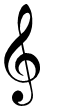 Musik-Schall-TöneMerkstoff 2SchwingungsbilderSchall kann man mit Schwingungsbildern darstellen. Man zeichnet die Hin- und Herbewegungen in Abhängigkeit von der Zeit auf. In diesen Diagrammen sindymax - maximale Auslenkung der Schwingung (Amplitude)T - Zeit für eine Hin- und Herbewegung (Schwingungsdauer in Sekunden s)f … Anzahl der Hin- und Herbewegungen pro Sekunde (Frequenz in Hertz Hz) Vergleiche mit  HR_Ph_TF1_SuH_S1_AB1 Station 4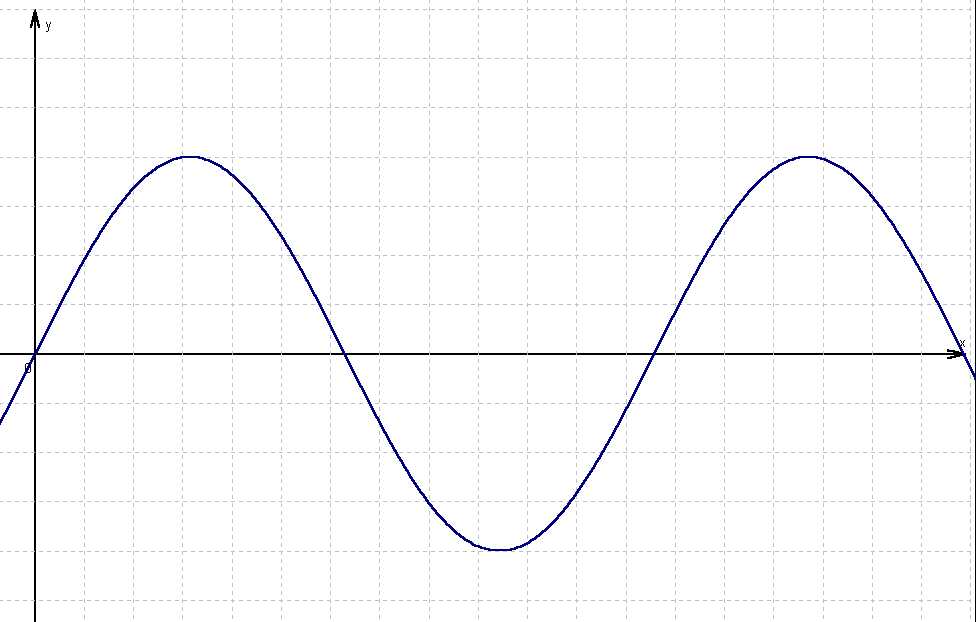 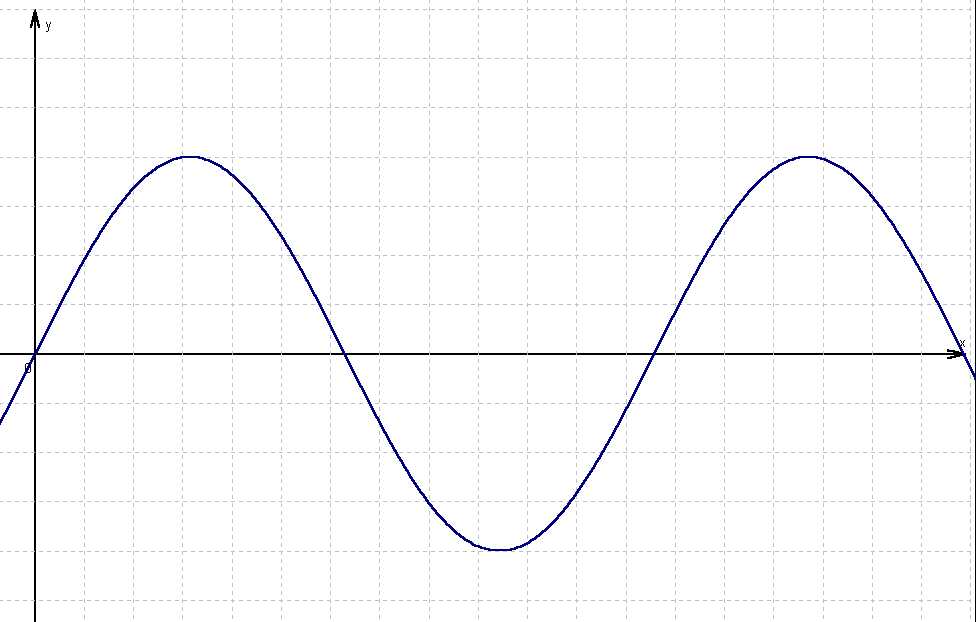 SchwingungsbilderSchall kann man mit Schwingungsbildern darstellen. Man zeichnet die Hin- und Herbewegungen in Abhängigkeit von der Zeit auf. In diesen Diagrammen sindymax - maximale Auslenkung der Schwingung (Amplitude)T - Zeit für eine Hin- und Herbewegung (Schwingungsdauer in Sekunden s)f … Anzahl der Hin- und Herbewegungen pro Sekunde (Frequenz in Hertz Hz) Vergleiche mit  HR_Ph_TF1_SuH_S1_AB1 Station 4SchwingungsbilderSchall kann man mit Schwingungsbildern darstellen. Man zeichnet die Hin- und Herbewegungen in Abhängigkeit von der Zeit auf. In diesen Diagrammen sindymax - maximale Auslenkung der Schwingung (Amplitude)T - Zeit für eine Hin- und Herbewegung (Schwingungsdauer in Sekunden s)f … Anzahl der Hin- und Herbewegungen pro Sekunde (Frequenz in Hertz Hz) Vergleiche mit  HR_Ph_TF1_SuH_S1_AB1 Station 4